Провели для восьмиклассников нескучный урок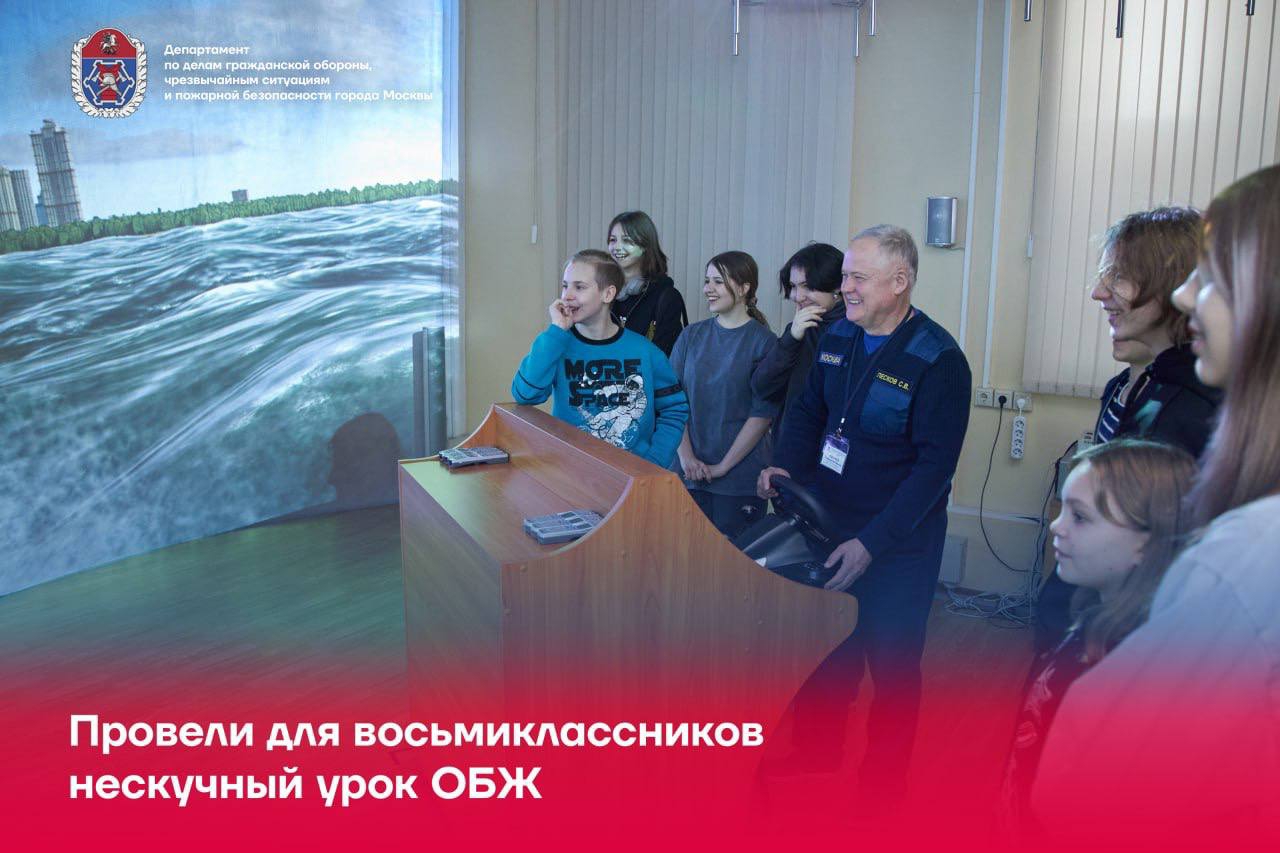 Специалисты учебного центра ГО и ЧС Москвы провели интерактивный урок для восьмиклассников школы Московского городского педагогического университета. Мероприятие началось с обзорной экскурсии и показа фильма об истории учреждения. На практической части занятия школьников ждали три учебные точки:тренажёр для подготовки судоводителей позволил ощутить себя капитанами аэролодки, попавшей в шторм. Ребятам показали, как управлять маломерным судном, и объяснили, как спасают людейна локации по первой помощи преподаватели Андрей Потребич и Игорь Степанов показали алгоритм действий при кровотечении и травмах, а также рассказали, какие правила безопасности необходимо соблюдать дома и во время отдыха на природемногофункциональный интерактивный комплекс средств тушения пожара позволил ребятам передать информацию об условном пожаре, "обесточить" здание и потушить виртуальное возгораниеИспользование интерактивных методов на занятиях позволяет школьникам усвоить важную информацию о безопасности гораздо проще.